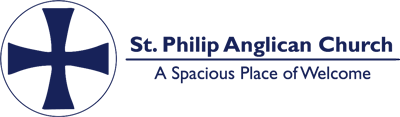 THE COMMUNITY GATHERS BEFORE GODPraise SongsA living prayerWho is like unto thee?MysteryMy Lord what a morning10,000 reasonsWelcome and Territorial acknowledgment Gloria (Ash Grove)Collect 						       BAS p. 383Children’s time Come and See the LightTHE STORY OF FAITH IS PROCLAIMEDFirst Reading: 1 Timothy 6:6-19     Bonnie Bailey, NRSV p.965Gradual: This is my Father's worldAlleluia Gospel Luke 16:19-31 	       	  Mike Pipes, NRSV p.851Alleluia Sermon AFFIRMING OUR CHRISTIAN NARRATIVEPrayers of the People  - Ruth McGheeConfession, Absolution, Peace THE SACRED MEAL IS SHAREDOffertory Hymn: What a friend we have in JesusDoxology for OfferingEucharistic Prayer SanctusEucharistic PrayerThe Lord’s PrayerTHE COMMUNIONSongsAs quiet as graceOnly in GodHe has shown thee o manWe've got a hopeO the deep deep love of JesusAnnouncements & Birthday Bag Closing Song: Behold I make all things newDismissal